In support of the University’s commitment to promoting leadership development and career progression for women and those who identify as a woman, Queen’s supports staff to attend the Advance HE Aurora leadership development programme. Aurora is a “Leadership Ignition” programme aimed at early/mid-career women and those who identify as a woman, up to Senior Lecturer level or the professional services equivalent. This is broadly equivalent to staff at level 2 of our Leadership and Management Framework, typically, but not exclusively AC grades AC2 – AC3 (AC4 by exception, if they are just starting a leadership role) and PS Grades 7 – 8, with the potential to progress into more senior roles.Aurora addresses core areas associated with leadership success:Understanding organisations and the sectorDeveloping leadership behaviours, skills and knowledgeIdentifying and overcoming barriers and obstaclesGrowing confidence and a leadership identityBuilding networks, coalitions and support processes
Aurora incorporates these areas by using a combination of: development days (four, at approximately monthly intervals); two action learning sets and self-directed learning that complements the key themes and supports participants’ own development needs and in-house mentoring.  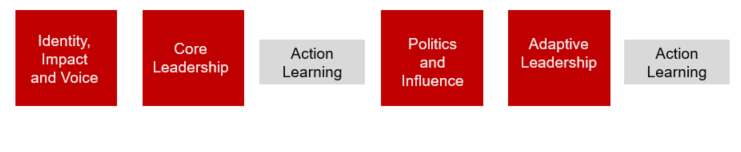 Interested applicants who meet the criteria above should fully read all Aurora documentation regarding the programme make up on the Aurora Leadership Development Programme webpage as well as the information regarding Aurora Dates.The 2021-22 programme will be offered online and requires participants to commit to 6 days’ development from Nov 2021 to June 2022. You must complete all elements of the programme in the same academic year (Sept 2021 – July 2022).Cohorts are based on geographical location. However if particular dates don’t suit you from the Ireland cohort, you are able to join a cohort from another geographical area on a module date that suits. Once you have booked your dates, you can only change 1 date if required, as otherwise charges are incurred. Note that you must attend both action learning sets within the same cohort. Please hold all dates in your diary at time of application.The dates for the programme at the Ireland Cohort are as follows:Please note that an integral part of the programme is access to a mentor. Queen’s participants will have access to a mentor via the Queens Gender Initiative (QGI) Mentoring Scheme. Discuss with your line manager and complete the application form.  All applications must be supported via a signed statement by your Head of School or Professional Services Director, to ensure the applicant’s suitability for the course, alignment with applicant’s development needs and commitment to attendance at programmes /events./mentoring element of the programme. Please ensure you give sufficient notice to your Head or School /Director to enable them to support your application within the timeframe.Applications should be submitted to stafflearning@qub.ac.uk by 20 July 2021.Aurora Women’s Leadership Development Programme
Guidance Notes and Application FormAurora Programme OverviewApplying for the ProgrammeIntroduction and Guest Speaker24 Nov 2021Identity, Impact and Voice01 Dec 2021Core Leadership19 Jan 2022Action Learning Set 109 Feb 2022Politics and Influence23 March 2022Adaptive Leadership27 April 2022Action Learning Set 211 May 2022Advance HE Aurora Leadership Development ProgrammeApplication FormSECTION 1: APPLICANT DETAILSSurname:Forename:Title:Staff Number:School/Directorate:   Email:  Tel Extension:Grade:Job Title:Appointment: (Full-time/Part-time)Post: (Permanent/Fixed term/Joint Appt.)Section 2: SUPPORTING INFORMATIONSection 2: SUPPORTING INFORMATIONPlease answer the following questions to support your application.Please answer the following questions to support your application.Please detail briefly: Your leadership responsibilities (if any)  in your current rolePlease detail briefly: Your leadership responsibilities (if any)  in your current rolePlease detail briefly what you hope to develop and achieve by participating in this programme at this particular point in your career Please detail briefly what you hope to develop and achieve by participating in this programme at this particular point in your career Please detail the impact that your participation in the programme will bring to your school/directoratePlease detail the impact that your participation in the programme will bring to your school/directorateApplicant Signature:   I confirm that I am committed to attend and participate fully in all programme events and mentoring and am in agreement with the guidance notes on page 1.Please note: The signature can be typed, rather than signed.Section 3: SUPPORTING STATEMENTS AND COMMITMENTTo be completed by Head of School/Director. All parts must be completed.Please evidence how the applicant demonstrates leadership potential in terms of their leadership/management capabilities. Supporting Statement:Please outline briefly below why this is an appropriate development option for this applicant at this time. Supporting Statement:APPLICATION AUTHORISEDAPPLICATION AUTHORISEDSurname:  First Name:  Title:Job Title:     I confirm that I have discussed with the applicant that participation in this programme is in alignment with their development needs. I am committed to supporting the applicant’s participation in all programme events and am in agreement with the guidance notes on page 1.Please note: The signature can be typed, rather than signed.Date:   